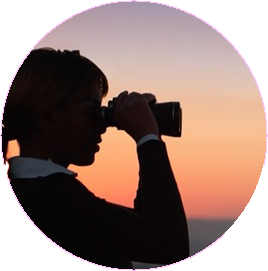 The StoryWho are the characters in the story? (Think relationships not names: disciples, crying people, sick and dead man)What is Jesus/God doing? What is Jesus/God not doing?What is Jesus/God saying?Story NotesAsleep or Dead: Which is it?“I can resurrect.” Or “I am the resurrection.” What is the difference?Why didn’t Jesus just fix everything forever?Parallel QuestionsDid God cause Lazarus to be sick and die? Did God let Lazarus stay sick and die?Four Lessons1.2.3.4.The Will of GodA Bible Story method of discerning God’s Active and Passive Willsecond StoryJesus raises Lazarus from the deadJohn 11The StoryWho are the characters in the story? (Think relationships not names: disciples, crying people, sick and dead man)What is Jesus/God doing? What is Jesus/God not doing?What is Jesus/God saying?Story NotesAsleep or Dead: Which is it?“I can resurrect.” Or “I am the resurrection.” What is the difference?Why didn’t Jesus just fix everything forever?Parallel QuestionsDid God cause Lazarus to be sick and die? Did God let Lazarus stay sick and die?Four Lessons1.2.3.4.